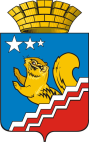 Свердловская областьГЛАВА ВОЛЧАНСКОГО ГОРОДСКОГО ОКРУГАпостановление26.12.2018         	                                                                                              № 642г. ВолчанскОб определении уполномоченного органа по ведению реестра мест (площадок) накопления твердых коммунальных отходов на территории Волчанского городского округа В соответствии с Федеральным законом от 06.10.2003 года № 131-ФЗ «Об общих принципах организации местного самоуправления в Российской Федерации», Федеральным законом от 24.06.1998 года № 89-ФЗ «Об отходах производства и потребления», Постановлением Правительства Российской Федерации от 31.08.2018 года № 1039 «Об утверждении Правил обустройства мест (площадок) накопления твердых коммунальных отходов и ведения их реестра», Уставом Волчанского городского округа, ПОСТАНОВЛЯЮ:Определить уполномоченным органом по введению реестра мест (площадок) накопления твердых коммунальных отходов на территории Волчанского городского округа муниципальное казенное учреждение «Управление городского хозяйства» (далее – МКУ «УГХ»).МКУ «УГХ» с 01.01.2019 года организовать ведение реестра мест (площадок) накопления твердых коммунальных отходов на территории Волчанского городского округа.Настоящее постановление опубликовать в информационном бюллетене «Муниципальный Вестник» и разместить на официальном сайте Волчанского городского округа в сети Интернет по адресу: http://volchansk-adm.ru/communal.Контроль за исполнением настоящего постановления оставляю за собой.Глава городского округа                                                                        А.В. Вервейн